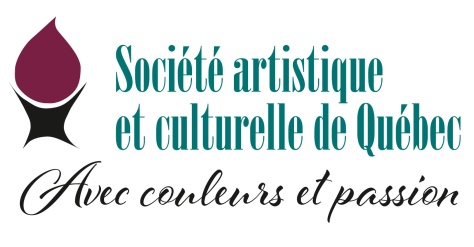 MODALITÉS D’INSCRIPTION Expositions virtuelles sur Instagram et FacebookPROGRAMMATIONNombre de places limité par expositionInscription en continu via le site Qidigo, suivre le lien :https://www.qidigo.com/u/Societe-artistique-et-culturelle-de-Quebec/activity/7565/sessionCout : 	Gratuit pour les membresMédiums acceptés : tousFormats acceptés : petits et grandsToutefois, la forme du support doit être carrée, ronde ou rectangulaire, avec des proportions 4/6 au maximum parce qu’il peut arriver que l’œuvre ne soit pas complète lors de sa publication (contrainte sur Instagram et Facebook).Conditions de participationÊtre membre en règle de la SACQ au moment de l’inscription.Présenter une seule œuvre par exposition, originale et de qualité (150 dpi).Respecter le thème du mois.Envoyer une photo de qualité, avec ou sans cadre, avec les renseignements suivants : titre de l’œuvre, médiums et support, dimensions, nom de l’artiste, prix demandé, à : carolineguay901@hotmail.com* Ne pas respecter les conditions de participation pourrait entrainer un refus d’inscription.Responsable SACQ : Caroline Guay  carolineguay901@hotmail.comDécembre 2020C’est la fêteJanvier 2021Les joies de l’hiverLa saison froide nous inspire, par sa neige blanche, ses froids intenses, les fortes tempêtes ou la douce neige qui tombe. Les sports d’hiver, les randonnées en forêt, les décors spectaculaires et les soirées auprès du feu sont de merveilleux moments inspirants pour la création.Février 2021	L’AmourDans le sens large, autant l’amour romantique que l’amitié, la tendresse, la famille. Une célébration de la vie et des sens.Mars 2021La femme et la féminitéQue représente pour vous être une femme aujourd’hui ? Se remémorer une personne significative pour vous, un état d’âme. Quelle représentation se fait-on de la femme au fil du temps passé, présent et futur. Ce sont nos ancêtres, nos grands-mères, nos mères, nos filles…Avril 2021Ville, village et urbanitéL’humanité cherche à se regrouper. Nous occupons l’espace, modifions notre environnement. On se regroupe, nous formons une communauté. Des rangs de campagne, en passant par les villes, les villages, les quartiers urbains, les grandes agglomérations, on y vit, seul, en couple ou en famille. Des relations humaines et d’entraide se tissent.Mai 2021Comme un goût de libertéCe sont peut-être les voyages, les rêves réalisés ou pas encore, le grand air, les espaces, les horizons parfois intérieurs. La route déjà parcourue et le chemin à suivre. Qu’est-ce pour vous ce sentiment de liberté ?Juin 2021Le monde animalQue ce soit nos animaux de compagnie ou la fascination pour le monde sauvage.